Príloha č. 1 k Rozhodnutiu  č.: 060/K/19-SPÍSOMNÁ INFORMÁCIA PRE POUŽÍVATEĽA = ETIKETANázov vet. prípravku	:	Shampooing – šampón pre šteňatáVýrobca	:	Beaphar B.V., P.O.Box 7, 8100AA, Raalte, Holandsko. Držiteľ rozhodnutia	: 	PLAČEK PREMIUM, s.r.o., Moyzesova 6, 811 05 Bratislava, Slovenská republika.Zloženie	:	Voda, Laurylsulfát sodný, Chlorid sodný, Kokamidopropyl betaín, Benzylakohol, voda z kvetov Citrus Aurantium Amara, Glykol distearát, Parfum, Cocamide MEA, Laureth-10, Glycerol, Hydroxid sodný, Extrakt z kvetov Chamomilla Recutita, Hydrolyzovaný keratín, Linalool, Kyselina benzoová, Maltodextrín, Kalcium pantotenát, Pyridoxín, Extrakt z plodov Vitis Vinifera, Extrakt zo semien Gossypium Herbaceum,  Metylchloroizotiazolinón, Metylizotiazolinón.  Popis vet. prípravku	:	Viskózna nepriehľadná kvapalina perlovo-bielej farby  s jemnou vôňou.Druh a kategóriazvierat	:	Psy - šteňatá.Charakteristika	:	Jemný šampón vyvinutý našimi veterinármi je prispôsobený citlivej pokožke šteniat. Obsahuje extrakt z harmančeka, bavlníka a kvetov pomaranča, ktoré napomáhajú šetrnému očisteniu srsti. Upokojuje pokožku a jeho zjemňujúce vlastnosti umožňujú ľahké rozčesávanie,  srsť je mäkká a pružná. Tento krémový šampón jemne čistí srsť šteniat a zanecháva ju lesklú, objemnú a príjemne voňavú. Neutrálne pH rešpektuje citlivosť pokožky Vášho šteňaťa a preto je vhodný na časté používanie.Oblasť použitia	:	Šampón pre šteňatá. S extraktom z bavlníka a kvetov pomaranča.Spôsob použitia	:	Navlhčite srsť šteniatka vlažnou vodou. Šampón naneste pozdĺž chrbtice a na zadnú časť hlavy, potom šampón speňte po celom tele šteniatka a vmasírujte ho až na kožu. Šampón dôkladne opláchnite.  Upozornenia:		Nepoužívajte na poranenú pokožku. Zabráňte kontaktu s očami a ňufákom. V prípade, že sa šampón dostane psovi do očí alebo ňufáka, ihneď vypláchnite čistou vodou. Obsahuje Benzylakohol a Linalool. Môže vyvolať alergickú reakciu.Veľkosť balenia	:	250 ml.Spôsob uchovávania	:	Uchovávajte pri izbovej teplote. Uchovávajte mimo dohľadu a dosahu detí.Čas použiteľnosti	:	3 roky od dátumu výroby. Po otvorení originálneho balenia 1 rok. Označenie	:	Len pre zvieratá.Upozornenie na spôsob nakladania a zneškodnenia nepoužitého veterinárneho prípravku a obalu:		Nepoužité a nespotrebované veterinárne prípravky a ich obaly sa likvidujú v zmysle platných právnych predpisov.	Bez predpisu veterinárneho lekára.Schvaľovacie číslo: 060/K/19-SČ. šarže:EXSP.:Piktogram 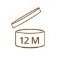 